2024 Romania HolidaysRomania 2024 CalendarRomania 2024 CalendarRomania 2024 CalendarRomania 2024 CalendarRomania 2024 CalendarRomania 2024 CalendarRomania 2024 CalendarRomania 2024 CalendarRomania 2024 CalendarRomania 2024 CalendarRomania 2024 CalendarRomania 2024 CalendarRomania 2024 CalendarRomania 2024 CalendarRomania 2024 CalendarRomania 2024 CalendarRomania 2024 CalendarRomania 2024 CalendarRomania 2024 CalendarRomania 2024 CalendarRomania 2024 CalendarRomania 2024 CalendarRomania 2024 CalendarJanuaryJanuaryJanuaryJanuaryJanuaryJanuaryJanuaryFebruaryFebruaryFebruaryFebruaryFebruaryFebruaryFebruaryMarchMarchMarchMarchMarchMarchMarchMoTuWeThFrSaSuMoTuWeThFrSaSuMoTuWeThFrSaSu12345671234123891011121314567891011456789101516171819202112131415161718111213141516172223242526272819202122232425181920212223242930312627282925262728293031AprilAprilAprilAprilAprilAprilAprilMayMayMayMayMayMayMayJuneJuneJuneJuneJuneJuneJuneMoTuWeThFrSaSuMoTuWeThFrSaSuMoTuWeThFrSaSu12345671234512891011121314678910111234567891516171819202113141516171819101112131415162223242526272820212223242526171819202122232930272829303124252627282930JulyJulyJulyJulyJulyJulyJulyAugustAugustAugustAugustAugustAugustAugustSeptemberSeptemberSeptemberSeptemberSeptemberSeptemberSeptemberMoTuWeThFrSaSuMoTuWeThFrSaSuMoTuWeThFrSaSu1234567123418910111213145678910112345678151617181920211213141516171891011121314152223242526272819202122232425161718192021222930312627282930312324252627282930OctoberOctoberOctoberOctoberOctoberOctoberOctoberNovemberNovemberNovemberNovemberNovemberNovemberNovemberDecemberDecemberDecemberDecemberDecemberDecemberDecemberMoTuWeThFrSaSuMoTuWeThFrSaSuMoTuWeThFrSaSu1234561231789101112134567891023456781415161718192011121314151617910111213141521222324252627181920212223241617181920212228293031252627282930232425262728293031Jan 1	New Year’s DayJan 24	Unification DayMar 8	Ziua MameiMay 1	Labour DayMay 3	Good FridayMay 5	Easter Sunday, Mother’s DayMay 6	Easter Monday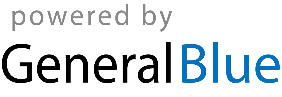 Jun 1	Children’s DayJun 13	Ascension DayJun 23	PentecostJun 24	Whit MondayJun 26	Flag DayJul 29	National Anthem DayAug 15	AssumptionNov 30	St Andrew’s DayDec 1	National holidayDec 8	Constitution DayDec 25	Christmas DayDec 26	Boxing Day